FONCTIONS POLYNÔMES DE DEGRÉ 2 Chapitre 1/2Partie 1 : DéfinitionExemples et contre-exemples :                           sont des fonctions polynômes de degré 2.  	    	    est une fonction polynôme de degré 1 (fonction affine).    est une fonction polynôme de degré 4.Définition : On appelle fonction polynôme de degré 2 toute fonction  définie sur  par une expression de la forme :où les coefficients ,  et  sont des réels donnés avec .Définition : Les fonctions polynômes de degré 2 étudiées cette année sont définies sur  par  ou , avec .Remarque :Une fonction polynôme du second degré s'appelle également « trinôme ».Partie 2 : Représentation graphique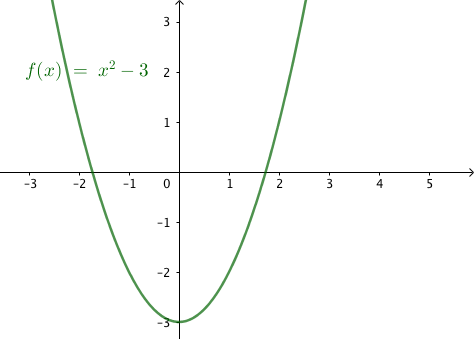 	1) La paraboleExemple :La représentation graphique d'une fonction polynôme de degré 2 s’appelle une parabole. Propriétés : Soit  une fonction polynôme du second degré, telle que .- Si  est positif,  est d’abord décroissante, puis croissante : «  ».- Si  est négatif,  est d’abord croissante, puis décroissante : « ️ ».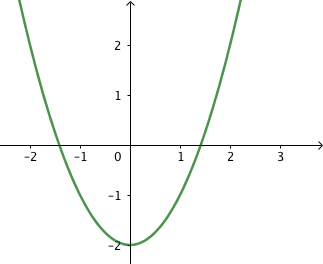 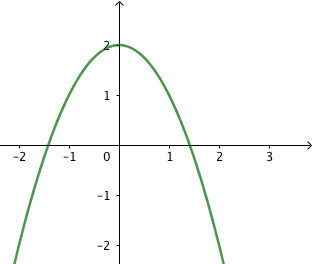 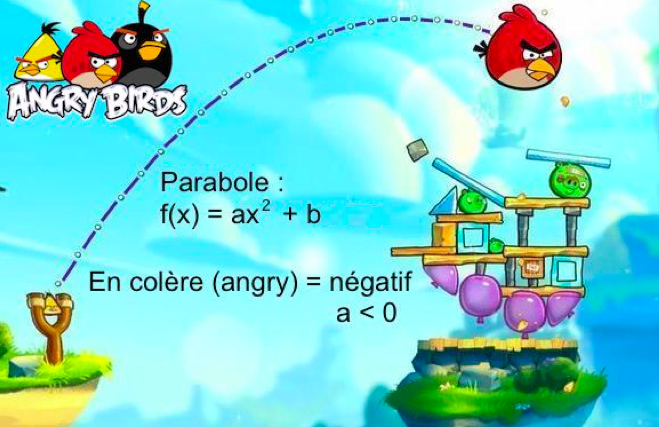 2) Axe de symétrie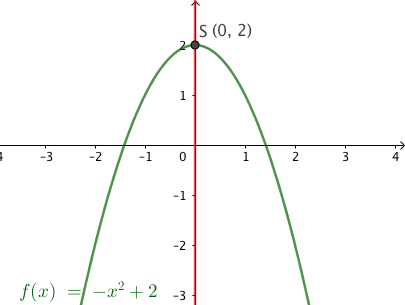 Exemple : La fonction  telle que  a pour représentation graphique une parabole dont les branches sont tournées vers le bas et dont le sommet est le point . L’axe de symétrie de la parabole est l’axe des ordonnées.Propriété : Les paraboles d’équation  ont pour axe de symétrie l’axe des ordonnées et pour sommet le point de coordonnées (0 ; ). Méthode : Associer une fonction du second degré à sa représentation graphique Vidéo https://youtu.be/hRadBik3zRk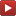 Associer chaque fonction à sa représentation graphique :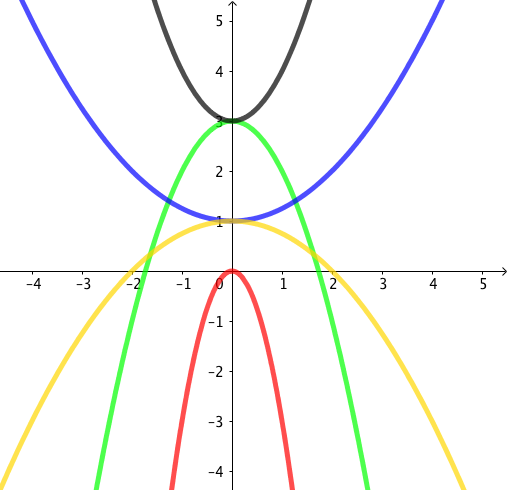 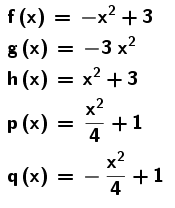 CorrectionLa parabole rouge est la seule dont le sommet est l’origine (0 ; 0). Donc  dans l’écriture de la fonction .Ainsi, la parabole rouge est la fonction  définie par .La parabole verte et la parabole noire ont toutes les deux pour sommet le point de coordonnées (0 ; 3).Donc  dans l’écriture de la fonction .Ainsi, il faut choisir parmi les expressions :  et .  - Les branches de la parabole noire sont tournées vers le haut donc  dans l’écriture de la fonction .Ainsi, la parabole noire représente la fonction  pour qui .   - Les branches de la parabole verte sont tournées vers le bas donc .Ainsi, la parabole verte représente la fonction  pour qui .La parabole bleue et la parabole jaune ont toutes les deux pour sommet le point de coordonnées (0 ; 1).Donc  dans l’écriture de la fonction .Ainsi, il faut choisir parmi les expressions :    et   .  - Les branches de la parabole bleue sont tournées vers le haut donc  dans l’écriture de la fonction .Ainsi, la parabole bleue représente la fonction  pour qui   .   - Les branches de la parabole jaune sont tournées vers le bas donc .Ainsi, la parabole jaune représente la fonction  pour qui   .Méthode : Déterminer graphiquement l’expression d’une fonction à partir de sa représentation graphique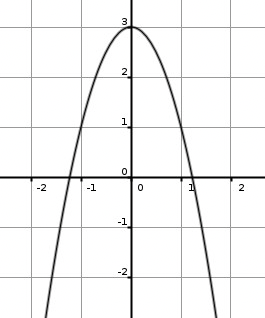 Déterminer graphiquement l’expression de la fonction  représentée ci-contre. Correction- La courbe est une parabole et a pour axe de symétrie l’axe des ordonnées, donc  est de la forme : .
- Le sommet de la parabole a pour coordonnées (0 ; 3), donc :- On lit graphiquement : Soit : Donc finalement :  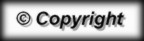 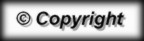 